P الاتحاد الجزائري لكرة القدم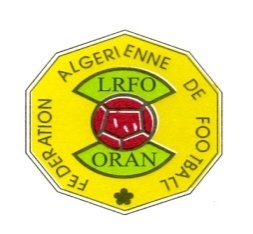 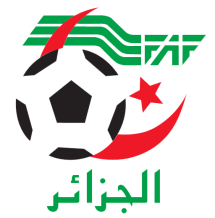 FEDERATION ALGERIENNE DE FOOTBALLالرابطة الجهورية لكرة القدم وهرانDIRECTION TECHNIQUE REGIONALEالمديرية الفنية الجهورية COMMUNIQUE FORMATION FÉDÉRALE Au profit  des entraineurs Admis La direction technique régionale (L.R.F.O) vous invite pour vous remettre vos diplômes d’entraineurs fédéraux -DFE3Pour plus d’informations veuillez bien vouloir prendre contacte avec la ligue régionale de football Oran (LRFO) direction technique régionalTéléphone : Fixe ligue régionale ORAN : 041 33 56 96/041 33 56 93 Mobile  DTR : 0661330373De 09h à 16h Ci-joint liste des entraineurs Admis concernées pour la remise des diplômes 